23.04.2020 Muzyka klasa VIITemat: Nasze dzieje, nasza tradycja – rozśpiewana Wielkopolska.Podręcznik str.92-93W Wielkopolsce oraz na pograniczu Wielkopolski i Ziemi Lubuskiej występuje największe bogactwo instrumentów dudowych w Polsce. Należą do nich dwie odmiany kozła – biały i czarny, dwie odmiany dud wielkopolskich – bukowsko-kościańskie i rawicko-gostyńskie oraz sierszeńki.Obejrzyjcie i posłuchajcie jak brzmią dudy i jak są zbudowane:https://www.youtube.com/watch?v=dqitYAolinA&t=139sDudy to instrument dęty (aerofon), który zdobył dużą popularność 
w średniowiecznej Europie jako instrument ludowy i wojskowy. Podstawowymi elementami jego budowy są skórzany worek pełniący funkcję rezerwuaru powietrza oraz połączone z nim piszczałki stroikowe. Instrument może być nadymany ustnie lub za pomocą mechanicznego ręcznego mieszka. Spośród polskich instrumentów dudowych tylko dudy żywieckie i podhalańskie są nadymane ustnie. Kozły, dudy wielkopolskie oraz śląskie gajdy zaopatrzone są w mieszek nazywany dmuchawą lub dymką, wykonany z drewna i obity skórą.Kozioł biały (weselny) to największy polski instrument dudowy. W podręczniku jest zdjęcie na str.93. Jego nazwa pochodzi od materiału, z którego wykonany jest zbiornik powietrza, czyli pokrytej białym włosiem skóry całego młodego koźlęcia. Kozioł czarny (ślubny) jest nieco mniejszy, a jego wór wykonany ze skóry pozbawionej włosia, garbowanej i o ciemnej barwie. Kozioł, podobnie jak większość polskich odmian dud, ma dwie piszczałki, jedną melodyczną, a drugą burdonową. Nazywane są odpowiednio przebierką i bąkiem. W koźle białym przebierka osadzona jest w komorze o kształcie głowy kozła, zdobionej elementami metalowymi i kostnymi.Zadanie. Wydrukuj poniższą mapę  Polski, na niej zaznacz kolorem teren wielkopolski i wpisz nazwę stolicy w/w województwa. Wklej do zeszytu. Pod mapą zapisz w zeszycie krótką notatkę o „ Poznańskich Słowikach”. Gdy wszystko wykonasz prześlij zdjęcie.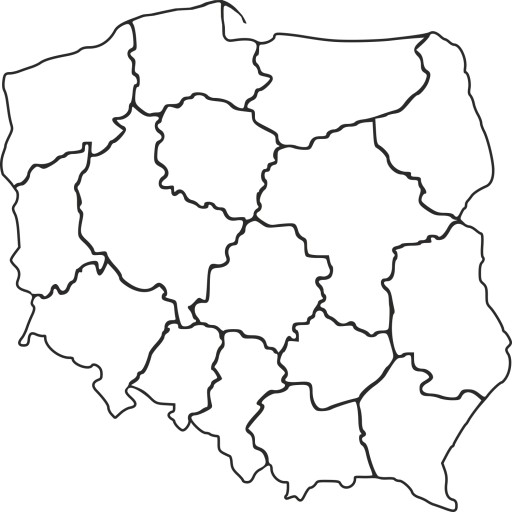 